I hereby give you notice that on Monday the ________of___________________________20____       I shall quit and deliver up possession of the premises which I now hold.Your Name (Block Capitals):______________________________________________________________Your Garage Address:___________________________________________________________________Your Home Address:  _____________________________________________________________________________________________________________________________________ Postcode:____________________________Your phone number:____________________________________________________________________When do you intend to leave?_____________________________________________________________Reason for leaving?_____________________________________________________________________Your signature_________________________________________________ Date:____________________For office use only:Received in office (date):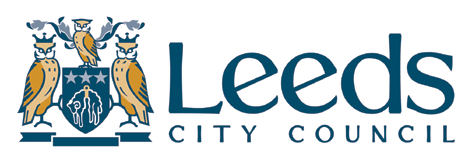 NOTICE TO TERMINATE A GARAGE TENANCYYou are required to give at least one week’s notice to terminate your garage tenancy ending at 12 noon on a Monday.  The keys for the property should be returned to the Neighbourhood Housing Office no later than 12.00 noon upon the Monday that your notice expires.  The garage should be cleared and left in a clean and tidy condition.  If you are likely to have difficulty in doing so, you should inform the Neighbourhood Housing Office.  The Council may charge to you any costs incurred if you fail to do this.TERMINATION OF A JOINT TENANCYTenants are advised that where there is a joint tenancy and one tenant gives a NOTICE TO QUIT, this will suffice to bring the whole tenancy to an end.  Only with the Council’s agreement will the remaining occupant be allowed to continue the tenancy.